花蓮縣立三民國民中學106學年度第1學期第2次校務會議記錄壹、會議時間：106年12月 11 日（星期一）中午12時40 分貳、會議地點：本校圖書室參、主席：鄭校長健民  肆、出席人員：詳簽到表                                 紀錄：李雯佩伍、校長及各處室報告校長報告慈濟希望工程三民國中援建工程，已完成國有土地撥用，水土保持計畫完成審查，學校拆除建物已完成除帳，新建工程建照申請已於12月5日掛件，目前於公會審圖階段。後續期程尚有建築圖說繪製以及發包招標作業，整個工作期程約5-6個月，校舍拆除及興建工程約需1年。(三)各處室盤點所屬財產，倘若已達報廢年限且無法使用，請盡快依相關程序辦理報廢。(四)教育處督學到校訪視學力檢核成績，已請國、英、數3科教師報告學力提升策略，後    續會持續追蹤，請其他各科亦針對學力落後學生提出策略，並於各領域教學研究會討    論。(五)學校校慶預計於107年1月5日辦理，本次規模以校內學生為主，請學輔處規劃並召    開籌備會。(六)原定安置方式為慈濟基金會提供臨時組合屋安置，因本校工程延期，國內組合屋已用    鑿，無法協助學校安置作業。經多方會商，研議3種臨時安置方式，如下。學校拆除重建期間安置方案比較工藝大樓相關尺寸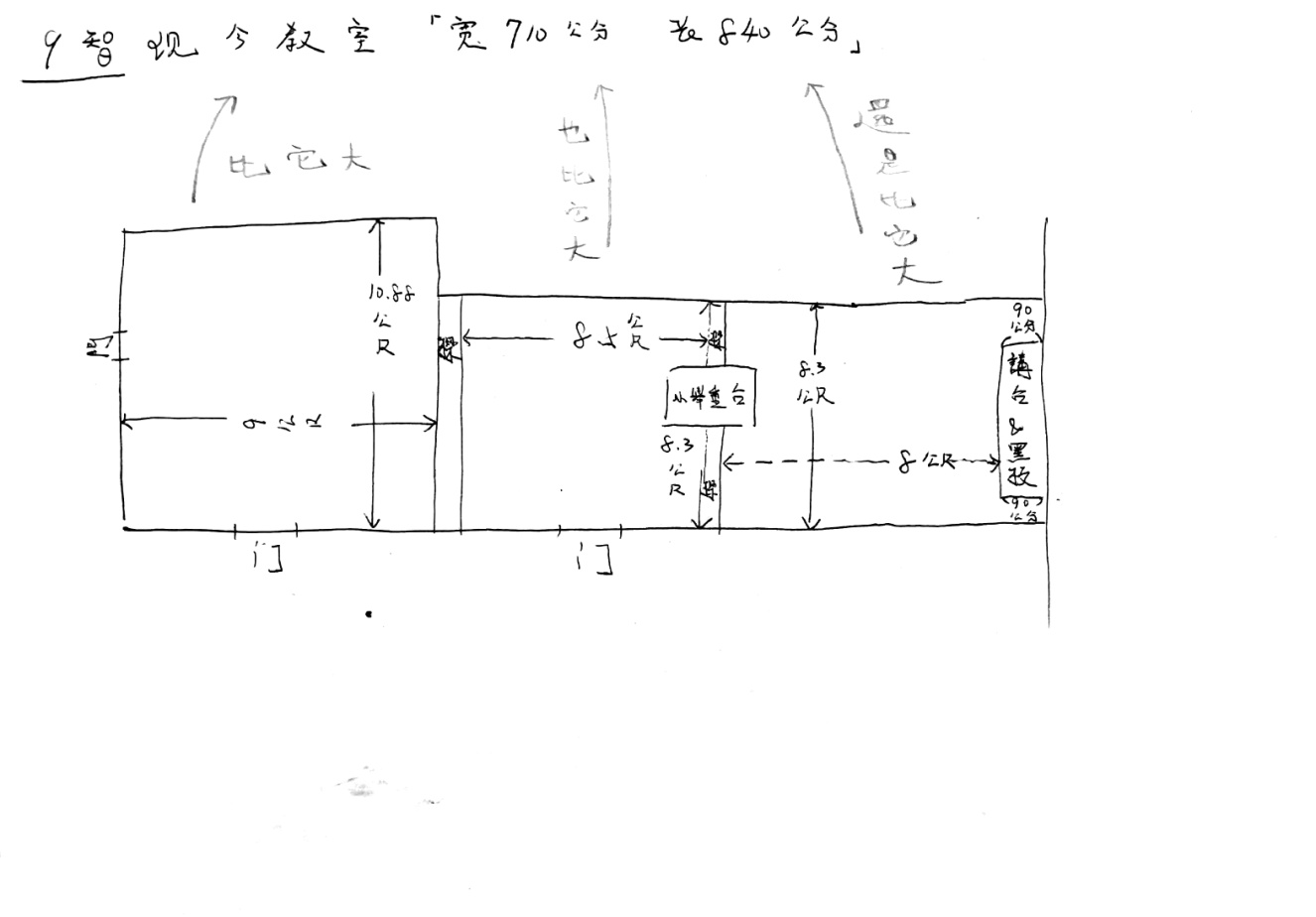 決議事項：第六點依據投票表決順位分別為方案三、方案二、方案一。本案積極與玉里高中洽談再做細部規劃，倘同仁尚有其他想法請提出建議。教務處報告教學正常化依課綱規定安排課程，並依課程計畫及課表等規定授課，教學內容應能落實課綱之精神與內涵。課中影片播放請務必與課程相關，並請教師於教室日誌中確實填寫影片名稱，不能只填寫影片欣賞。請勿提早讓學生下課並離開教室。不得採用出版商之試卷實施學生成績評量，若參考其他資料命題，應進行轉化，不宜原文照錄。補救教學成長測驗施測時間詳如附。時間若有異動，請提前告知教務處，以利上網登記施測時間，若未登記，將無法登入施測。測驗並無時間限制，以學生能完成答題為限。測驗可隨時中斷，並不會影響施測，重新登入，即可接續施測。領域會議：會議紀錄尚未繳交的領域，請務必於今日(106.12/11)
14：20前交至教務處。第二次段考成績輸入：尚未完成的老師請盡速上網輸入。公假調代課：煩請老師務必提前告知教務處，以利課務安排。公開課：歡迎老師們踴躍參加。第八節及夜輔鐘點費：「大家說英語班」、「書法班」及「破解自然迷思班」106年11月起鐘點費是用「學習區完全免試國中學習品質提升計畫第二期經費」支應，目前該計畫尚未來文核定，故尚未支付鐘點費，待來文核定，將盡快給老師們鐘點費。本學期「七仁英語夜間輔導」鐘點費是用「共構世紀教育工程：適性自主學習暨學習歷程資料庫計畫」支應，目前該計畫尚未來文讓各校申請，故尚未支付鐘點費，待來文核定，將盡快給老師們鐘點費。專科教室借用登記：圖書室、階梯教室、E化教室及電腦教室，請務必至教務處登記借用，不是先進去的班級就可有使用權，是有登記借用的班級有優先使用權。即便該教室門未上鎖，也請務必先至教務處登記借用，以利教務處管理。生涯融入教學每學期需實施兩次生涯議題融入教學領域。生涯議題融入教學教師自我檢核表(105.8.24修)，請逕自校網下載新版本。三民國中網頁/檔案下載/教務處。請於本學期休業式(107年1月24日星期三)前將檢核表2份、教案或學生學習單(教師批改後，擇優4~6張雙面列印)交至教務處。富邦用愛心做朋友助學金：11月份助學金，待七年級二信帳本拿到後，統一撥付。(約再1~2週)「富邦用愛心做朋友助學金」有特別規範，僅針對申請學生個人，不補助家庭生活或儲蓄使用，用途不限：社團、畢旅、畢冊、檢定考試費、醫療輔具、衣物、早晚餐、交通等皆可，以一年7,200元計，故申請到本助學金之學生，學校未來將不會再重複補助前揭事項之費用。平板：已添購5台新平板，有需要的班級可至教務處借用。(惟無線網
    路尚待測試)藝術與人文教學深耕計畫：107年2月1日至108年7月31日。外聘教師：李宏彬老師 。106學年度下學期實施對象：七年級。學輔處報告◎生教組(一)煩請導師協助事項:(1)提醒衛生股長每週登革熱病媒蚊孳生源檢查表，副班長點名表要繳交(星期五經確認後　各班導師再於右上角簽名。)(2)如班級有發生2名以上傳染性疾病時煩請通知校護並協助通報。(3)提醒請假同學要完成手續。(4)各班是否有需提報12月之特定人員。(5)各班回收請確實做好(飲料杯膜要撕掉杯子要洗曬乾，分類疊好；鋁箔包壓扁摺好)(6)打掃時間請導師監督掃區(7)游泳時間為每學年度第二學期實施(8) 打掃完確實清點掃具數(掃具請各班自行貼上標籤)，掃具損壞請各班自行維修或購　　買，不良掃具已在開學2週內時進行更換。(二)煩請各教練及教師如有要獎懲之學生，請於比賽完兩週內提報，並且填寫完整比賽名   稱，如(年度、盃賽名、全國獲縣內、語文競賽之項目)。(三)比賽前請各指導教師及教練事先將學生公假及停餐手續辦理好。(四)各處室同仁也麻煩做好回收分類(飲料杯膜要撕掉杯子要洗曬乾，分類疊好；鋁箔包   壓扁摺好)(五)回收場回收時間為週三及週五，中午打掃時間，*每週三為回收日(紙類、塑膠、鋁箔　　包)**每週五為回收日(紙盒、保特瓶、鋁罐)*如遇放假則提前一日，且提醒勿在非回　　收時間放置於回收場，如抓到亂丟者該班需負責管理回收場整潔及回收事宜，回收場　　不收鞋子、衣服、棉被…等，此類物品凡丟入，一定退回，請學生自行帶走。(六)如各股長有異動煩請告知訓育及生教組，以利登記。(七)交通事項，崙山立山、太平路線是否新增校車長點名，以掌握學生乘車情形。(八）健康促進-本校106學年度班擔任中心學校本次議題為口腔衛生，詳細計畫內容。(九)107學年度體育班評鑑資料煩請各處室及教練協助資料收集。(十)宣導時間: 12/13(班週會)愛滋病宣導   (階梯教室、圖書館)兩場12/20(班週會)飲    食營養宣導。　　(生教組附件於會議時發放)。◎輔導組花蓮縣立三民國民中學106學年度上學期生涯發展教育工作執行委員會第一次會議紀錄時間：12/11 12:40與會人員：詳見簽到表一、生涯融入教學每學期需實施兩次生涯議題融入教學領域。請教師於期末前繳交「生涯議題融入教學教師自我檢核表」。請逕自校網下載填寫，三民國中網頁/檔案下載/教務處。二、親師座談本學期於9月21日(四)晚上6:30~9:00辦理。本學期邀請余祥雲心理師針對親子溝通辦理-如何與孩子聊感情講座。三、生涯手冊及檔案因應需求，新生檔案購買可自行調整頁數的資料夾。請輔導科授課教師協助建置生涯檔案及手冊。四、職涯參訪本學期安排九年級於9月18日參訪花蓮職訓場及大橋舟造船廠職涯體驗活動。本學期安排八年級於12月8日參訪慈濟科技大學醫療護理類職涯參訪。五、測驗七年智班暫定12月15日(五)第二節辦理智力測驗，七年仁班暫定12月12日(二)第六節辦理智力測驗。八年級本學期將辦理性向測驗（預計利用班會課）、九年級為興趣測驗。六、花蓮縣立三民國民中學106學年度「國中學生生涯輔導紀錄手冊」及「生涯檔案」建置與管理實施計畫一、依據（一）教育部十二年國民基本教育實施計畫落實國中教學正常化、適性輔導及品質提升方案。（二）教育部國民及學前教育署補助直轄市及縣（市）政府辦理生涯發展教育及國中技藝教育相關經費作業原則。  （三）本校生涯發展教育年度實施計畫。二、目的  （一）落實國中學生生涯輔導機制，培養學生生涯抉擇能力，並協助教師、家長在輔導學生進行生涯規劃時有所依據。（二）透過手冊內容分析，提供學校導師、輔導教師等學生生涯輔導相關人員系統、明確的紀錄與資訊，以協助學生進行進路選擇，聚焦於未來發展的方向。三、辦理單位（一）主辦單位：學輔處。（二）協辦單位：教務處、總務處、導師、輔導教師、各領域教師。四、辦理時程：七至九年級。五、執行要項  （一）學輔處需協同導師、輔導活動任課教師研擬「國中學生生涯輔導紀錄手冊」（以下簡稱「紀錄手冊」）及「生涯檔案」執行進程、「紀錄手冊」及「生涯檔案」內相關資料（心理測驗、領域學習成績、獎懲紀錄等）主責處室及資料提供時間、「紀錄手冊」保管人員與保管空間、查閱及檢核機制。（二）辦理相關教師研習說明會，強化教師生涯輔導理念、建立「紀錄手冊」及「生涯檔案」建置與保管機制之共識。並請導師及輔導教師共同指導學生完成「紀錄手冊」及「生涯檔案」，相關處室及其他任課教師提供必要之協助。（三）「紀錄手冊」內容的敘寫與操作期程，可與「生涯檔案」相互搭配進行。（四）若遇學生異動（轉班、轉學等），「紀錄手冊」及「生涯檔案」隨學籍相關資料一併轉移。六、實施方式  （一）「紀錄手冊」及「生涯檔案」由七年級開始建置，八、九年級持續新增、保管、維護，並於九年級落實運用以協助學生進行生涯進路建議。  （二）「紀錄手冊」由輔導活動任課教師統一保管，「生涯檔案」則放置於班級置物櫃，相關教師或學生視需要向保管單位洽詢取用。  （三）「紀錄手冊」及「生涯檔案」內容於輔導活動課程、導師時間及班級活動等時段指導學生填寫。  （四）每學期末各班需將「紀錄手冊」送交主責處室審閱並追蹤管理，於畢業時發還學生參用。「生涯檔案」則由輔導活動任課教師審閱。（五）每學年度學期初「紀錄手冊」由學生帶回交由家長參閱簽章後，繳回學校統一保管。 （六）導師、輔導教師及家長應運用「紀錄手冊」及「生涯檔案」相關資料，協助學生進行生涯進路分析與抉擇，完成生涯發展規劃書。七、生涯手冊實施內容八、經費來源及概算：由本校106學年度生涯發展教育實施計畫項下支應。九、預期成效 （一）量化部分：學生能完成「國中學生生涯輔導紀錄手冊」。（二）質性部分：導師、輔導教師及家長應運用「紀錄手冊」相關資料，協助學生進行生涯進路分析與抉擇，完成生涯發展規劃書。十、本計畫經學校生涯發展教育工作執行委員會審議，陳校長核可後實施，修正時亦同。◎健康中心校園傳染病防治一、目的：能有效控制傳染源，切斷傳染途徑，增加宿主抵抗力，以維護全校師生健康。1.對象：本校全體教職員生。※2.符合通報項目：（1）類流感或流感。（2）手足口病或疱疹性咽峽炎。（3）腹瀉。（4）水痘。（5）發燒。（6）紅眼症。（7）其他符合政府規定之疾病。二、重點工作：1.加強環境衛生管理：改善環境衛生切斷傳染途徑，消除諸多病媒減少傳染源，預防傳染病發生。※2.預防直接傳染：(1)早期發現個案，儘早隔離，儘早治療。一旦發現罹病學生案例數或病徵相似之人數有異常增加時，應提高警覺密切監控，必要時報告校方，啟動校園傳染病處理流程，採取緊急防治措施，避免疫情蔓延。(2)傳染病報告。當校園發生傳染病且有人、時、地關聯性，判定為疑似群聚感染且有擴散之虞時，健康中心應及時通知衛生局。※3.生病在家休息或就醫：(1)針對疑似罹患傳染病之學生，學校應與學生家長溝通並勸導學生隔離住院治療或在家休養。(2)與家長保持良好溝通並密切合作，協助學生早日痊癒。(3)健康中心實施個案管理，加強個案健康照護。※4.學生出缺席調查：傳染病流行期間，對於請病假或不明原因缺課的學生，健康中心會加以調查確定病情。※5.返校復課：返校復課學生應持有主治醫師證明(例如:肺結核)，經健康中心會簽相關處室及呈報校長核准之後，學生即可返校復課；返校後仍需注意個人衛生(室內保持通風、勤洗手、必要時使用口罩)※三、住宿生：1.住宿生若有集中生病之情況，並記錄與追蹤該生健康狀況，若有生病之事情，應立即通報健康中心；並配合衛生單位調查是否群聚感染。2.住宿生若需隔離，安排適當宿舍、安排住宿生返鄉或就地隔離。四、實施衛生教育：1.利用護理課程，傳授各項預防保健知能。如傳染病防治、健康體能、健康飲食、自我管理健康行為等之教學活動。2.導師宣導班級重視自我健康管理行為、培養良好衛生及健康習慣、適度運動、正常作息、均衡飲食。3.不定期舉辦相關議題之專題演講、利用集會時加強宣導。※五、停課標準：    1.國中：原則上無停課標準，惟為學生生命安全避免群聚感染，得採停課措施，並召集學校相關人員研議，停課日數由校方自行決定。    2.校園內防護措施：總務處報告(一)射箭場整地工程將於今12/11(一)開始動工，請協助叮嚀學生勿靠近施工場域。(二)12/15(五) 12:45-13:00 自衛消防編組演練；13:00-15:00研習課程；16:00校車逃    生演練。(三)106教師宿舍整建工程已於12/8刊登公報；12/11刊登招標公告；開標時間待採購中    心通知。(四)已於11月提送107年度學生宿舍及145號教師宿舍整建工程計畫，如有核定另行通     知。(五)請各單位於12月25日前完成管理財產盤點，如需報廢，請先註明並集中。(財產報    廢前須刊登於拍賣網，時間內無人購買才能進行報廢程序)自衛編組訓練名冊               106/09/01◎文書報告因應106年8月1日郵資上漲，請同仁以平信和掛號郵資為主，較重要的信件以掛號寄送，倘一般的公函或收款收據以平信寄送。會計室報告有關106年度教職員出差旅費，已完成出差者請盡速辦理核銷，尚未出差者，請於差後3日內完成核銷作業。12/27以後出差，無法於12/29前完成核銷者，請事先知會會計室，辦理預算控留。(二)106年度預算內經費動支，除例行性(EX：水電、電話費等)及有急迫需要之採購外，    其餘項目停止申購，已完成事前申購之項目，請於年底前完成核銷作業，因特殊原因    無法於年底前完成者，請於12/27前知會會計室，辦理預算控留。(代收代辦-補助款    部分請繼續執行，不受影響)(三)近期將辦理預借款及其他代收款清帳，屆時煩請各處室協助辦理。六、人事報告(一)「休假補助費」注意事項    兼行政職及職員全年得休假日數在14日以上者，按超過14日以上之已休畢日數，給予每日600元之休假補助費，並於年度結束時一次結算。但年度中曾赴國外休假之日數，及據以申領國民旅遊卡強制休假補助費之休假日數，合計如超過14日者，該超過部分之日數，亦一律不給予每日600元之休假補助費。(二)請假作業    請公(差)假的上傳公文及註明公文文號。請領差旅費性質，請點選出差。不領差旅費，請點公假。依教師請假及公務人員請假規則規定，病假2日(含)以上附醫生診斷證明書。(三)文康活動聚餐   106年12月14 日（星期四）晚上18時00分，地點瑞穗陳家小館，請有登記者准時參加。陸、臨時動議柒、散會：下午13時35分搭建組合屋(方案一)安置工藝大樓(方案二)安置玉里高中(方案三)方式於籃球場周圍搭建教室、廁所及辦公室。遷出射箭場及部分舉重場進行隔間，辦公室置於2樓。辦公室置於玉青館、學生安置於普通教室及多媒體教室。費用最高(約750萬)中(約350萬)最低(約100萬)安全次安全(通道與工區重疊)危險(鄰近工區)安全學習影響影響小影響大(噪音大)影響小設置工期最長較短最短衍伸問題組合屋財產處置操場復原使用後組合屋水、電、設備拆除(費用)使用後隔間拆除射箭器材另覓空間存放廁所空間不足建置臨時廁所校車接送時間調整、趟數增加、油料費增加作息影響學生間相互影響師生之間聯繫不易優點校園環境單純校園環境單純教學空間及資源完整 項目  分項目頁碼一、我的成長故事一、我的成長故事二、各項心理測驗二、各項心理測驗二、各項心理測驗三、學習成果及特殊表現三、學習成果及特殊表現三、學習成果及特殊表現三、學習成果及特殊表現三、學習成果及特殊表現三、學習成果及特殊表現四、生涯統整面面觀五、生涯發展規劃書六、其他生涯輔導六、其他生涯輔導六、其他生涯輔導 項目  分項目頁碼自我認識職業與我性向測驗興趣測驗其他測驗我的學習表現我的經歷參與各項競賽成果行為表現獎懲紀錄服務學習紀錄生涯試探活動紀錄生涯輔導紀錄生涯諮詢紀錄家長的話 項目  分項目頁碼1-234567101112131416-1819-20212223七-1◎◎◎◎◎◎◎◎七-2◎◎◎◎◎◎◎◎◎八-1◎◎◎◎◎◎◎◎◎◎◎◎八-2◎◎◎◎◎◎◎◎◎◎九-1◎◎◎◎◎◎◎◎◎◎◎◎◎九-2◎◎◎◎◎◎◎◎◎◎◎填寫人學生學生學生學生學生學生學生學生學生學生學生學生學生、家長、導師、輔導活動任課教師教師學生家長、導師協助人輔導活動任課教師輔導活動任課教師專任輔導教師專任輔導教師專任輔導教師輔導活動任課教師、導師輔導活動任課教師、導師輔導活動任課教師、導師輔導活動任課教師、導師輔導活動任課教師、導師輔導活動任課教師、導師輔導活動任課教師、導師學生、家長、導師、輔導活動任課教師導師、輔導活動任課教師、各領域教師導師、輔導活動任課教師、各領域教師導師、輔導活動任課教師、各領域教師疾病通報(衛生局)通報健康          中心就醫口罩洗手居家隔離宣導及環境消毒發燒1周3人以上√√√√√(沒有發燒即可到校但需使用口罩)適情況流感√√√√√√(如有使用克流感需居家隔離5天)√腸病毒                     諾羅病毒√√√√√√(症狀嚴重者需居家隔離)√腹瀉1周3人以上√√√√√(症狀嚴重者需居家隔離)√水痘√√√√√√(居家隔離到水泡結痂，最好由醫師評估傳染力下降再復課)√自衛消防隊長自衛消防隊長鄭健民鄭健民指揮、命令及監督自衛消防編組。自衛消防副隊長自衛消防副隊長何孟樺何孟樺輔助自衛消防隊長，當隊長不在時，代理任務。班別成員成員任務任務通報班班長林彥汝成員楊淑芬林韋伶劉蓉萍陳勉君 班長林彥汝成員楊淑芬林韋伶劉蓉萍陳勉君 1.向消防機關報案並確認已報案。有關報案範例如下：2.向場所內部人員緊急廣播及通報。3.聯絡有關人員（依緊急聯絡表）。其重點如下：4.適當進行場所內廣播，應避免發生驚慌。1.向消防機關報案並確認已報案。有關報案範例如下：2.向場所內部人員緊急廣播及通報。3.聯絡有關人員（依緊急聯絡表）。其重點如下：4.適當進行場所內廣播，應避免發生驚慌。滅火班班長陳韋緻成員 張志強              汪天祥 徐智賢 曾昱達班長陳韋緻成員 張志強              汪天祥 徐智賢 曾昱達1.指揮成員展開滅火工作。2.使用滅火器、消防栓進行滅火工作。3.與消防隊連繫並協助之。1.指揮成員展開滅火工作。2.使用滅火器、消防栓進行滅火工作。3.與消防隊連繫並協助之。避難引導班班長洪秀芳     成員柯惠玲       曾彥璋林伃芹劉世銘鐘鈺傑王宗蓓陳雅筑李雯佩溫碧雲       班長洪秀芳     成員柯惠玲       曾彥璋林伃芹劉世銘鐘鈺傑王宗蓓陳雅筑李雯佩溫碧雲       1.於起火層及其上方樓層，傳達開始避難指令。2.開放並確認緊急出口之開啟。3.移除造成避難障礙之物品。4.無法及時避難及需要緊急救助人員之確認及通報。5.運用繩索等，劃定警戒區。6.操作避難器具、擔任避難引導。1.於起火層及其上方樓層，傳達開始避難指令。2.開放並確認緊急出口之開啟。3.移除造成避難障礙之物品。4.無法及時避難及需要緊急救助人員之確認及通報。5.運用繩索等，劃定警戒區。6.操作避難器具、擔任避難引導。